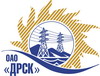 Открытое акционерное общество«Дальневосточная распределительная сетевая  компания»ПРОТОКОЛ ВЫБОРА ПОБЕДИТЕЛЯПРЕДМЕТ ЗАКУПКИ: право заключения Договора на выполнение работ  для нужд филиала «Приморские электрические сети» Лот 1 (закупка 1409) - Чистка просеки ВЛ-110 кВ «Глубинная-Восток»Лот 2 (закупка 1410) -  Чистка просеки ВЛ-110 кВ «Давыдовка-Барабаш-Славянка».Плановая стоимость: лот № 1 –1 500 000,0 руб. без НДС, лот № 2 – 815 700,0 руб. без НДС. Приказ о проведении закупки от 19.07.2013 № 309.ПРИСУТСТВОВАЛИ: постоянно действующая Закупочная комиссия 2-го уровня.ВОПРОСЫ ЗАСЕДАНИЯ ЗАКУПОЧНОЙ КОМИССИИ:О ранжировке предложений после проведения переторжки по лоту № 1. Выбор победителя закупки.О признании закупочной процедуры по лоту № 2 несостоявшейся.ВОПРОС 1 «О ранжировке предложений после проведения переторжки по лоту № 1. Выбор победителя закупки»ОТМЕТИЛИ:В соответствии с критериями и процедурами оценки, изложенными в документации о закупке после проведения переторжки,  предлагается ранжировать предложения следующим образом:1 место: ИП Ярыгин К.В. ЕАО, с. Птичник с ценой 1 348 227,9 руб. без НДС (НДС не предусмотрен).  В цену включены все налоги и обязательные платежи, все скидки. Срок выполнения: с 01.09.2013 г. по 30.12.2013 г.   Условия оплаты: без аванса, текущие платежи выплачиваются в течение 30 (тридцати) дней следующих за месяцем в котором выполнены работы, после подписания справки о стоимости выполненных работ КС-3. Гарантия на своевременное и качественное выполнение работ, а также на устранение дефектов, возникших по вине Подрядчика, составляет  24 месяца. Предложение имеет статус оферты и действует в течение 90 дней с даты вскрытия конвертов - 02.08.2013 г.2 место: ИП Боровик А.Н. г. Дальнереченск с ценой 1 350 000,0 руб. без НДС (1 593 000,0 руб. с НДС).  В цену включены все налоги и обязательные платежи, все скидки. Срок выполнения: сентябрь – декабрь 2013 г.  Продолжительность выполнения работ: 4 месяца. Условия оплаты: без аванса, текущие платежи выплачиваются в течение 30 (тридцати) дней следующих за месяцем в котором выполнены работы, после подписания справки о стоимости выполненных работ КС-3. Гарантия на своевременное и качественное выполнение работ, а также на устранение дефектов, возникших по вине Подрядчика, составляет  24 месяца. Предложение имеет статус оферты и действует в течение 60 календарных дней с даты вскрытия конвертов -  02.08.2013 г.На основании вышеприведенной ранжировки предложений Участников закупки по лоту №1 после проведения переторжки предлагается признать Победителем Участника занявшего первое место.ВОПРОС 2 «О признании закупочной процедуры по лоту № 2 несостоявшейся»ОТМЕТИЛИ:Учитывая то, что по лоту № 2 заявка только одного Участника соответствует требованиям извещения о закупке и Закупочной документации, закупочную процедуру по лоту № 2 признать несостоявшейся.РЕШИЛИ:Утвердить ранжировку предложений участников после поведения переторжки по лоту № 1:1 место - ИП Ярыгин К.В. ЕАО, с. Птичникместо – ИП Боровик А.Н., г. ДальнереченскПризнать Победителем закупки - ИП Ярыгин К.В. ЕАО, с. Птичник с ценой 1 348 227,9 руб. без НДС (НДС не предусмотрен).  В цену включены все налоги и обязательные платежи, все скидки. Срок выполнения: с 01.09.2013 г. по 30.12.2013 г.   Условия оплаты: без аванса, текущие платежи выплачиваются в течение 30 (тридцати) дней следующих за месяцем в котором выполнены работы, после подписания справки о стоимости выполненных работ КС-3. Гарантия на своевременное и качественное выполнение работ, а также на устранение дефектов, возникших по вине Подрядчика, составляет  24 месяца. Предложение имеет статус оферты и действует в течение 90 дней с даты вскрытия конвертов - 02.08.2013 г.Признать закупочную процедуру по лоту № 2 несостоявшейся.Ответственный секретарь Закупочной комиссии 2 уровня                               О.А.МоторинаТехнический секретарь Закупочной комиссии 2 уровня                                    О.В.Чувашова            №  400/УР-ВПг. Благовещенск28 августа 2013 г.